 MUEENUDHEEN  SHIFAS VAZHAKKAPARAMBIL	Career Objective:    I seek a challenging career in IT field to apply for a position that will enhance my qualifications. To share my knowledge and skills to the company and will work in a challenging environment.Work Experience:(UAE Expeience)Elegant Trading For Computer And Technology Solutions LLC Abu DhabiPosition  : IT Network EngineerDuration : September 2014 to june 2016Job Summary:Installation and troubleshooting of pcs , printers and copier.Backup Server and  database .Created virtual machines for test  environment using VMware and hyper-V.Installation and troubleshoot autodesk products Microsoft Office and Adobe Applications .Installation of drivers , OS and antivirus .Done Crimping  , punching ,cable pulling of cat 5e and cat6 cable and  installation of patch panel .Configuration and troubleshooting Microsoft active directory ,DNS,DHCP and group policy .Upgrading windows server 2008 to 2012 .Lead engineer for a company , consisting of  applications, File\Print and IIS servers.Manage new hire account creation, user terminations, privileges and all other user account modifications.Configuration of cisco ip phone and Panasonic analog phone.Mail server control panel administration.Configuration windows server and exchange server.Configuration of Sonicwall and cisco ASA firewall.Maintaining switch VLANS, VTP, ether channel and Inter vlan Routing.Configure and troubleshoot the Cisco network devices router, switch and firewall.Configuration of HSRP, GLBP and VRRP.Configuration of routing protocol like EIGRP and OSPF.Monitoring of network using PRTG network monitoring Tool .Implement Router security with Standard and Extended ACLReporting the performance of the cisco routers and switches.Providing End user Assistance.Configuration and installation of CCTV system and Access control  system .Cezen Technologies Position:        Network Engineer.Duration:	May 2013 to June 2014Job Summary:Configuration and troubleshooting Microsoft active directory ,DNS and DHCP.Responsible for All Network Connectivity of  LAN.Configure and troubleshoot the Cisco network devices like routers and switches .Making the performance Monitoring report of  cisco Router and Switches.Upgrade ios of cisco router and switches.Handled all switches network with port base securityMaintaining switch VLANS, VTP, ether channel and Inter vlan Routing.Configuration of static route and default route .Implement Router security with Standard and Extended ACL. Configuration of HSRP and GLBP.Migration of windows xp to 7Configuration and troubleshooting Microsoft active directory ,DNS,and DHCP .Upgrading windows server 2008 to 2012 .Lead engineer for a company , consisting of  applications, File\Print and IIS servers.Manage new hire account creation, user terminations, privileges and all other user account modifications.Configuration windows server and exchange server.Adding ip phone to CUCM.Backup servers and databaseCertifications CCNA CCNP (Cisco ID No CSCO12577696)MCSA (MS ID: MS0611340435)Training RHCE(Red Hat Certified Engineer) VMwareMCSE: MessagingEducation:Bachelor of TechnologyElectronics & Communication            Kerala University, India Personal SkillsDesciplined , dedicated and hard working with an ability to easily adapt to different work environment.Keen learner with ability to learn new knowledgeAbility to work in a team.Language:Proficient in English, Malayalam & Arabic (read & write).Personal Information:Date of Birth	     :	June 7, 1991Age		     :	25 years oldSex		        	     :     MaleCivil Status:              :	SingleNationality	     :	IndianJob Seeker First Name / CV No: 1838952Click to send CV No & get contact details of candidate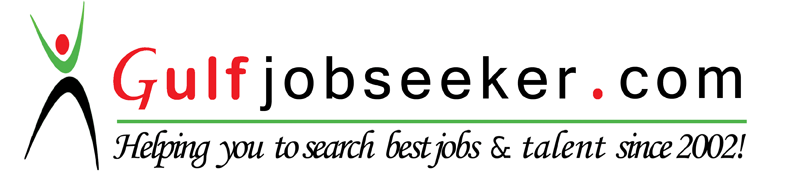 